План работы отдела по кадровой работе
администрации МР "Рутульский район”
на 2022-2023 годыЗадачи:Совершенствование процессов управления;Подбор, отбор, прием на работу и расстановка кадров;Учет личного состава работников;Ведение кадрового делопроизводства;Осуществление воинского учета.Начальник отдел кадровой и муниципальной службы	Абеев К.С.7М.П.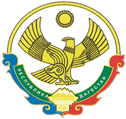 Республика Дагестан	Утверждаю:Кадровая служба администрации МР "Рутульский район"	Глава МР "Рутульский район"Ибрагимов И.Г.План работы отдела по кадровой работе на 2020-2021 годыРазработчикДолжностьДатаВерсия: 1.0Абеев К.С.Начальник отдела  кадровой и муниципальной службы22.12.2021№№ппСрокиисполненияСодержание работыКонтингентОтветственныеОтметка овыполнении1.	Работа по подбору персонала1.	Работа по подбору персонала1.	Работа по подбору персонала1.	Работа по подбору персонала1.	Работа по подбору персонала1.	Работа по подбору персонала1.1ПостоянноОпределение текущей потребности в кадрахСотрудникиАбеев К.С.1.2ПонеобходимостиПодбор специалистов путем взаимодействия с Центром занятости населения района, информированием работников учреждения об имеющихся вакансиях.СотрудникиАбеев К.С.2. Работа с приказами2. Работа с приказами2. Работа с приказами2. Работа с приказами2. Работа с приказами2. Работа с приказами2.1ПостоянноДокументальное оформление приема, перевода и увольнения работников в соответствии с трудовым законодательствомСотрудникиАбеев К.С.2.2ПостоянноДокументальное оформление доплат и надбавок, замен по болезни, вакансиям, нахождением в отпусках и другим уважительным причинам обслуживающего и учебно-вспомогательного персонала согласно штатному расписанию.СотрудникиАбеев К.С.2.3ПостоянноОформление приказовСотрудникиАбеев К.С.2.4ПостоянноУчет и регистрация изданных приказов в журналеСотрудникиАбеев К.С.2.5ПостоянноСверка изданных приказов с бухгалтериейСотрудникиАбеев К.С.3. Трудовой договор3. Трудовой договор3. Трудовой договор3. Трудовой договор3. Трудовой договор3. Трудовой договор3.1При приеме на работуПодготовка и оформление трудовых договоров с работниками и изменений к ним в соответствии с ТК РФСотрудникиАбеев К.С.3.2По необходимостиУчет и регистрация трудовых договоров в журналеСотрудникиАбеев К.С.3.3СентябрьПодготовка и оформление трудовых договоровСотрудникиАбеев К.С.гражданско-правового характера.4. Работа с личными карточками(формой Т-2)4. Работа с личными карточками(формой Т-2)4. Работа с личными карточками(формой Т-2)4. Работа с личными карточками(формой Т-2)4. Работа с личными карточками(формой Т-2)4. Работа с личными карточками(формой Т-2)4.1ПостоянноВедение и учет личных карточек в соответствии с установленными требованиями.СотрудникиАбеев К.С.4.2ПонеобходимостиСвоевременное внесение в унифицированную форму Т-2 всех измененийСотрудникиАбеев К.С.4.3ПостоянноВедение учета отпусков: очередных, учебных и без сохранения заработной платы.СотрудникиАбеев К.С.5. Подготовка штатного расписания5. Подготовка штатного расписания5. Подготовка штатного расписания5. Подготовка штатного расписания5. Подготовка штатного расписания5. Подготовка штатного расписания5.1Сентябрь,январьПодготовка и оформление нового штатного расписания с последующим его утверждениемСотрудникиАбеев К.С.Фатахов Р.А.5.2ЕжемесячноСверка штатного расписания с бухгалтериейСотрудникиАбеев К.С.5.3.ПонеобходимостиСвоевременное внесение изменений, касающихся увеличения или сокращения штатных единиц.СотрудникиАбеев К.С.Фатахов Р.А.6. Работа с личными делами6. Работа с личными делами6. Работа с личными делами6. Работа с личными делами6. Работа с личными делами6. Работа с личными делами6.1.ПостоянноОформление и ведение личных делСотрудникиАбеев К.С.6.2.ЕжеквартальноПроверка личных дел и подготовка ведомости по недостающим документам в личных делахсотрудниковСотрудникиАбеев К.С.6.3.ЕжеквартальноВосполнение всех недостающих документов соответственно ведомости проверкиСотрудникиАбеев К.С.7. Табель7. Табель7. Табель7. Табель7. Табель7. Табель7.1ЕжедневноВедение табеля сотрудниковСотрудникиСаидов Р.М.Султанов К.Ш.7.215 и 30-31Предоставление табеля в бухгалтериюСотрудникиСаидов Р.М.Султанов К.Ш.числа каждогомесяца8. Больничные листы8. Больничные листы8. Больничные листы8. Больничные листы8. Больничные листы8. Больничные листы8.1ПостоянноПодсчет непрерывного стажаСотрудникиАбеев К.С.8.2ЕжемесячноОформление больничных листов и ведение журнала учетаСотрудникиАбеев К.С.Фатахов Р.А.9. Отпуска9. Отпуска9. Отпуска9. Отпуска9. Отпуска9. Отпуска9.1.До 17 декабряПодготовка и утверждение графика отпусков на 2020 и 2021 годыСотрудникиАбеев К.С.9.2ПостоянноРегистрация отпуска в личной карточкеСотрудникиАбеев К.С.10. Трудовая книжка10. Трудовая книжка10. Трудовая книжка10. Трудовая книжка10. Трудовая книжка10. Трудовая книжка10.1ПостоянноВнесение в трудовую книжку записейСотрудникиАбеев К.С.10.2ПостоянноПодготовка и выдача копий трудовых книжекСотрудникиАбеев К.С.11. Должностные инструкции11. Должностные инструкции11. Должностные инструкции11. Должностные инструкции11. Должностные инструкции11.1ПонеобходимостиПодготовка должностных инструкций в соответствии со штатным расписанием совместно с руководителями структурных подразделенийСотрудникиАбеев К.С.11.2ПонеобходимостиВнесение измененийСотрудникиАбеев К.С.12. Кадровое делопроизводство12. Кадровое делопроизводство12. Кадровое делопроизводство12. Кадровое делопроизводство12. Кадровое делопроизводство12. Кадровое делопроизводство12.1Конец месяцаПодготовка отчета о движении кадровСотрудникиАбеев К.С.12.2ПостоянноФормирование дел в соответствии с утвержденной номенклатуройСотрудникиАбеев К.С.12.3ПостоянноПодготовка списка сотрудников для оформления пенсий по возрастуСотрудникиАбеев К.С.Муталимов Г.Р.12.4ПостоянноПодготовка и выдача справокСотрудникиАбеев К.С.12.5ЯнварьПодготовка документов на льготу по налоговым вычетам и предоставление их в бухгалтериюСотрудникиАбеев К.С.13. Медицинские книжки13. Медицинские книжки13. Медицинские книжки13. Медицинские книжки13. Медицинские книжки13. Медицинские книжки13.1ПостоянноВедение учета медицинских книжек, контроль за своевременным проведением прохождениямедосмотров.СотрудникиАбеев К.С.Алиев И.Ш.14. Отчетность14. Отчетность14. Отчетность14. Отчетность14. Отчетность14. Отчетность14.1ЕжемесячноОтчет по мигрантамСотрудникиАбеев К.С.14.2ЕжеквартальноОтчет по квотированию рабочих местСотрудникиАбеев К.С.14.3ПостоянноСтатистические отчетыСотрудникиАбеев К.С.14.4ПостоянноОтчет по штатам и контингентуАбеев К.С.15. Архив15. Архив15. Архив15. Архив15. Архив15. Архив15.1Конец годаПодготовка описи для создания архиваСотрудникиАбеев К.С.15.2Конец годаПодготовка переплета для документов долговременного храненияСотрудникиАбеев К.С. Рамазанова Л.Ф.16. База данных16. База данных16. База данных16. База данных16. База данных16. База данных16.1ПостоянноВедение Реестра муниципальных служащихСотрудникиАбеев К.С.16.2ПостоянноВедение кадровой электронной базы данных «Контур»СотрудникиАбеев К.С.16.3ПостоянноВедение базы данных по аттестации работниковСотрудникиАбеев К.С.16.4СентябрьРазработка перспективного плана аттестации работниковСотрудникиАбеев К.С.16.5.ПонеобходимостиРабота с персонифицированными картамиАбеев К.С.16.6ПонеобходимостиПрохождение обучения по работе с персонифицированными картамиАбеев К.С.17. Воинский учет17. Воинский учет17. Воинский учет17. Воинский учет17. Воинский учет17. Воинский учет17.1АвгустВнесение изменений в карточки Т-2 СотрудникиАбеев К.С.17.2СентябрьОформление карточек Т-2Абеев К.С.17.3СентябрьПодготовка именных списков в отдел военного комиссариата, подлежащих приписке к призывным пунктамАбеев К.С.17.4ДекабрьСписание с воинского учета лиц, достигших предельных возрастовСотрудникиАбеев К.С.17.5ПостоянноИнформирование ОВК о всех лицах, поступивших на работу с моб.предписанием, уволенных и переведенных на другую должностьСотрудникиАбеев К.С.17.6СентябрьПодготовка именных списков в отдел военного комиссариата подлежащих бронированию.Абеев К.С.18. Правила внутреннего трудового распорядка18. Правила внутреннего трудового распорядка18. Правила внутреннего трудового распорядка18. Правила внутреннего трудового распорядка18. Правила внутреннего трудового распорядка18. Правила внутреннего трудового распорядка18.1ПонеобходимостиОзнакомление персонала с правилами внутреннего трудового распорядкаСотрудникиАбеев К.С. Хасмагомедов Д.Х.19. Положение о порядке работы с персональными данными работников19. Положение о порядке работы с персональными данными работников19. Положение о порядке работы с персональными данными работников19. Положение о порядке работы с персональными данными работников19. Положение о порядке работы с персональными данными работников19. Положение о порядке работы с персональными данными работников19.1ПостоянноПолучение согласия на обработку персональных данныхСотрудникиАбеев К.С.20. Экспертиза НПА20. Экспертиза НПА20. Экспертиза НПА20. Экспертиза НПА20. Экспертиза НПА20. Экспертиза НПА20.1ПостоянноПроверка локальных актов отдела кадров на соответствие их нормативно-правовой базыАбеев К.С.Рагимов М.Р.20.2Корректировка должностных обязанностей сотрудников отдела кадровАбеев К.С.